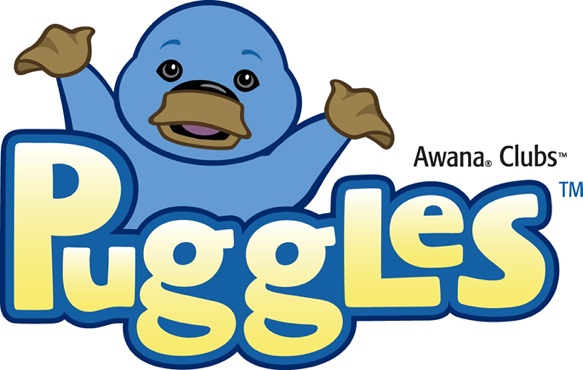 Introducing young children to God and HIS LOVE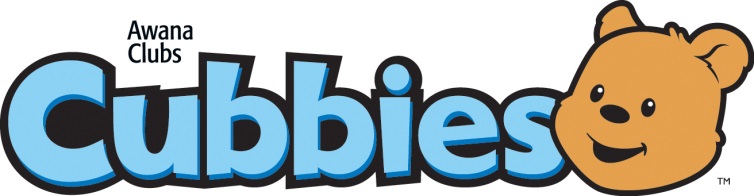 Building RESPECT for God and His Word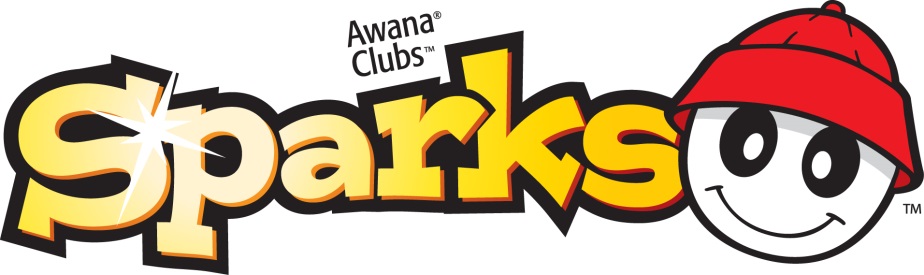 Gaining WISDOM from learning about the Bible from beginning to end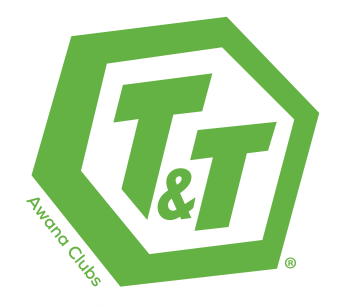 Equipping kids to defend their faith with GRACE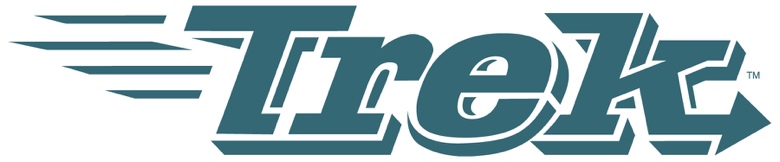 Discovering your DESTINY through God’s WordInfluencing others through a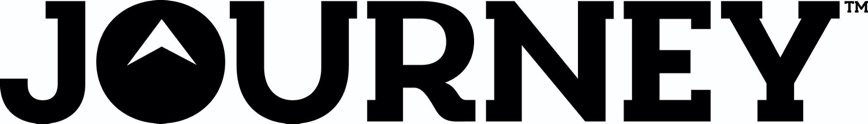 Godly PERSPECTIVE